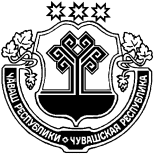 О внесении изменений в решение Собрания депутатов Можарского сельского поселения Янтиковского района от 30.09.2020 № 1/9 «Об утверждении Порядка проведения конкурса на должность главы Можарского сельского поселения Янтиковского района Чувашской Республики»В соответствии с Федеральным законом от 07.05.2013 № 79-ФЗ «О запрете отдельным категориям лиц открывать и иметь счета (вклады), хранить наличные денежные средства и ценности в иностранных  банках, расположенных за пределами территории Российской Федерации, владеть и (или) пользоваться иностранными финансовыми инструментами» Собрание депутатов Можарского сельского поселения  р е ш и л о:1. Внести в Порядок проведения конкурса на должность главы Можарского сельского поселения Янтиковского района Чувашской Республики, (далее – Порядок) утвержденное решением Собрания депутатов Янтиковского района от 30.09.2020 № 1/9 (с изменениями от 24.08.2021 №21/2) , следующие изменения:1) пункт 6 дополнить подпунктом 11 следующего содержания:«11) сведения о своих счетах (вкладах), наличных денежных средствах и ценностях в иностранных банках, расположенных за пределами территории Российской Федерации, и (или) иностранных финансовых инструментах, а также сведения о таких счетах (вкладах), наличных денежных средствах и ценностях в иностранных банках, расположенных за пределами территории Российской Федерации, и (или) иностранных финансовых инструментах своих супруг (супругов) и несовершеннолетних детей».2) дополнить пунктом 20.1 следующего содержания:«20.1.  Избранный кандидат обязан, закрыть счета (вклады), прекратить хранение наличных денежных средств и ценностей в иностранных банках, расположенных за пределами территории Российской Федерации, и (или) осуществить отчуждение иностранных финансовых инструментов, а также прекратить доверительное управление имуществом, которое предусматривает инвестирование в иностранные финансовые инструменты и учредителями управления в котором выступают указанные лица, в течение трех месяцев со дня замещения (занятия) должности главы Можарского сельского поселения, своих супруг (супругов) и несовершеннолетних детей».2. Настоящее решение вступает в силу со дня его официального опубликования.                             Председатель Собрания депутатов Можарского сельского поселения                                                 Е.В. СитулинаГлава Можарскогосельского поселения                                                                       А.В. ЕгоровЧУВАШСКАЯ РЕСПУБЛИКАЯНТИКОВСКИЙ РАЙОНЧĂВАШ РЕСПУБЛИКИТĂВАЙ РАЙОНĚЧУВАШСКАЯ РЕСПУБЛИКАЯНТИКОВСКИЙ РАЙОНМУЧАР ЯЛ ПОСЕЛЕНИЙĚН ДЕПУТАТСЕН ПУХĂВĚЙЫШĂНУ29  декабрь  2021 ç.  29/2 №Мучар ялěСОБРАНИЕ ДЕПУТАТОВ МОЖАРСКОГО СЕЛЬСКОГО ПОСЕЛЕНИЯРЕШЕНИЕ          29  декабря  2021 г. №  29/2село МожаркиМУЧАР ЯЛ ПОСЕЛЕНИЙĚН ДЕПУТАТСЕН ПУХĂВĚЙЫШĂНУ29  декабрь  2021 ç.  29/2 №Мучар ялě